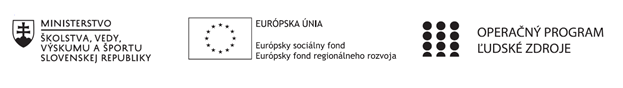 Správa o činnosti pedagogického klubu Príloha:Prezenčná listina zo stretnutia pedagogického klubuPríloha správy o činnosti pedagogického klubu              PREZENČNÁ LISTINAMiesto konania stretnutia:  Základná škola, M.R. Štefánika 910/51, 07501 Trebišov ,                                                  miestnosť  č. 85Dátum konania stretnutia:  13.02.2019Trvanie stretnutia:               od  13:30 hod	                do 15:30 hod	Zoznam účastníkov/členov pedagogického klubu:  Klub učiteľov ČIG II. stupeň ZŠMeno prizvaných odborníkov/iných účastníkov, ktorí nie sú členmi pedagogického klubu  a podpis/y:Prioritná osVzdelávanieŠpecifický cieľ1.1.1 Zvýšiť inkluzívnosť a rovnaký prístup ku kvalitnému vzdelávaniu a zlepšiť výsledky a kompetencie detí a žiakovPrijímateľZákladná škola, M.R. Štefánika 910/51, 07501 TrebišovNázov projektuZvýšenie čitateľskej, matematickej a prírodovednej gramotnosti žiakov základnej školyKód projektu  ITMS2014+312011R032Názov pedagogického klubu Klub učiteľov ČIG II. stupeň ZŠDátum stretnutia  pedagogického klubu13. 02. 2019Miesto stretnutia  pedagogického klubuZŠ M. R. Štefánika, TrebišovMeno koordinátora pedagogického klubuMgr. Peter TrellaOdkaz na webové sídlo zverejnenej správywww.zsmrstv.edupage.orgManažérske zhrnutie:krátka anotácia- definovanie čitateľskej gramotnosti v edukácii slovenského jazyka a literatúry,- ciele čitateľskej gramotnosti, - úlohy čitateľskej gramotnosti: - efektívna práca s textom,                                                     - rozvíjanie čitateľských kompetencií žiakov,                                                    - úlohy podľa Bloomovej taxonómie.kľúčové slová- ciele, úlohy, kompetencie, teoretické východiská, implementácia čitateľskej gramotnosti do vyučovacieho procesu.Manažérske zhrnutie:krátka anotácia- definovanie čitateľskej gramotnosti v edukácii slovenského jazyka a literatúry,- ciele čitateľskej gramotnosti, - úlohy čitateľskej gramotnosti: - efektívna práca s textom,                                                     - rozvíjanie čitateľských kompetencií žiakov,                                                    - úlohy podľa Bloomovej taxonómie.kľúčové slová- ciele, úlohy, kompetencie, teoretické východiská, implementácia čitateľskej gramotnosti do vyučovacieho procesu.Hlavné body, témy stretnutia, zhrnutie priebehu stretnutia:definovať teoretické východiská čitateľskej gramotnosti,informovať o Testovaní PISA,rozvíjaťkľúčové kompetencie v čitateľskej gramotnosti,využívať moderné stratégie na hodinách aktívneho čítania,definovať čitateľskú gramotnosť ako funkčnú gramotnosť kultúrnej gramotnosti v konkrétnych vyučovacích hodinách,pripraviť pomôcky potrebné na realizáciu aktívneho čítania,pripraviť vstupné testy zamerané na rozvoj čítania s porozumením,oboznámiť sa s povinnou dokumentáciou klubu.Koordinátor Mgr. Peter Trella informoval členov klubu o testovaní PISA, zdôraznil, že na hodinách aktívneho čítania sa budeme zameriavať na rozvoj kľúčových kompetencií žiaka:Akceptovať skupinové hodnoty.Vytvárať a reflektovať vlastnú identitu.Učiť sa sám aj v skupine.	Vyhľadávať a sprostredkovať informácie.	Tolerovať odlišnosti jednotlivcov i skupín.	Vytvárať vlastný hodnotový systém.Kriticky myslieť.	Formulovať svoj názor a argumentovať.Spolupracovať s jednotlivcami aj skupinami.	Formulovať a riešiť problémy.	Verbálne a neverbálne vyjadriť vôľu a city.	Vžiť sa do pocitov a konania inej osoby.	Regulovať svoje konanie a chrániť vlastný život.Tvorivo myslieť.			Hlavné body, témy stretnutia, zhrnutie priebehu stretnutia:definovať teoretické východiská čitateľskej gramotnosti,informovať o Testovaní PISA,rozvíjaťkľúčové kompetencie v čitateľskej gramotnosti,využívať moderné stratégie na hodinách aktívneho čítania,definovať čitateľskú gramotnosť ako funkčnú gramotnosť kultúrnej gramotnosti v konkrétnych vyučovacích hodinách,pripraviť pomôcky potrebné na realizáciu aktívneho čítania,pripraviť vstupné testy zamerané na rozvoj čítania s porozumením,oboznámiť sa s povinnou dokumentáciou klubu.Koordinátor Mgr. Peter Trella informoval členov klubu o testovaní PISA, zdôraznil, že na hodinách aktívneho čítania sa budeme zameriavať na rozvoj kľúčových kompetencií žiaka:Akceptovať skupinové hodnoty.Vytvárať a reflektovať vlastnú identitu.Učiť sa sám aj v skupine.	Vyhľadávať a sprostredkovať informácie.	Tolerovať odlišnosti jednotlivcov i skupín.	Vytvárať vlastný hodnotový systém.Kriticky myslieť.	Formulovať svoj názor a argumentovať.Spolupracovať s jednotlivcami aj skupinami.	Formulovať a riešiť problémy.	Verbálne a neverbálne vyjadriť vôľu a city.	Vžiť sa do pocitov a konania inej osoby.	Regulovať svoje konanie a chrániť vlastný život.Tvorivo myslieť.			Závery a odporúčania:Jednotlivé hodiny budú zapisované do triednej knihy. Všetky prípravy z hodín budú uložené u zástupkyne riaditeľky školy.Dokumenty k projektu musia byť vždy včas vypracované a odovzdané.Závery a odporúčania:Jednotlivé hodiny budú zapisované do triednej knihy. Všetky prípravy z hodín budú uložené u zástupkyne riaditeľky školy.Dokumenty k projektu musia byť vždy včas vypracované a odovzdané.Vypracoval (meno, priezvisko)Mgr. Dana ValcerováDátum13. 02. 2019PodpisSchválil (meno, priezvisko)Mgr. Peter TrellaDátum13.02.2019PodpisPrioritná os:VzdelávanieŠpecifický cieľ:1.1.1 Zvýšiť inkluzívnosť a rovnaký prístup ku kvalitnému vzdelávaniu a zlepšiť výsledky a kompetencie detí a žiakovPrijímateľ:Základná škola, M.R. Štefánika 910/51, 07501 TrebišovNázov projektu:Zvýšenie čitateľskej, matematickej a prírodovednej gramotnosti žiakov základnej školyKód ITMS projektu: ITMS2014+312011R032Názov pedagogického klubu:Klub učiteľov ČIG II. stupeň ZŠč.Meno a priezviskoPodpisInštitúcia1.Mgr. Peter TrellaZŠ, M.R. Štefánika 910/51, 07501 Trebišov2.PaedDr.  Petra TothováZŠ, M.R. Štefánika 910/51, 07501 Trebišov3.Mgr. Dana ValcerováZŠ, M.R. Štefánika 910/51, 07501 Trebišov4.Mgr.  Mária LörinčíkováZŠ, M.R. Štefánika 910/51, 07501 Trebišov5.PaedDr. Božena VaškováZŠ, M.R. Štefánika 910/51, 07501 Trebišov6.Mgr. Jana TocikováZŠ, M.R. Štefánika 910/51, 07501 Trebišov7.Mgr. Andrea PetrikováZŠ, M.R. Štefánika 910/51, 07501 Trebišov8.Ing. Monika PačováZŠ, M.R. Štefánika 910/51, 07501 Trebišov9.Mgr. Zuzana KaľavskáZŠ, M.R. Štefánika 910/51, 07501 Trebišovč.Meno a priezviskoPodpisInštitúcia